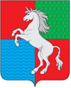 СОВЕТ ДЕПУТАТОВГОРОДСКОГО ОКРУГА ГОРОД ВЫКСАНИЖЕГОРОДСКОЙ ОБЛАСТИРЕШЕНИЕот 28.03.2023										№ 29О награждении Почетным дипломом«За плодотворную работу в органах местного самоуправлениягородского округа город Выкса Нижегородской области»Совет депутатов р е ш и л:За значительный вклад в развитие местного самоуправления на территории городского округа, высокий профессионализм и многолетнюю плодотворную работу в органах местного самоуправления наградить Почетным дипломом «За плодотворную работу в органах местного самоуправления городского округа город Выкса Нижегородской области»:Дельцову Маргариту Сергеевну – консультанта отдела закупок администрации городского округа город Выкса;Коновалову Жанну Юрьевну – консультанта управления жилищно-коммунального хозяйства администрации городского округа город Выкса;Шмелеву Светлану Александровну – консультанта отдела учета администрации городского округа город Выкса.Председатель Совета депутатов						Д.В. Махров